Name:  ____________________Gene Expression NotesGenetic Engineering uses DNA	1.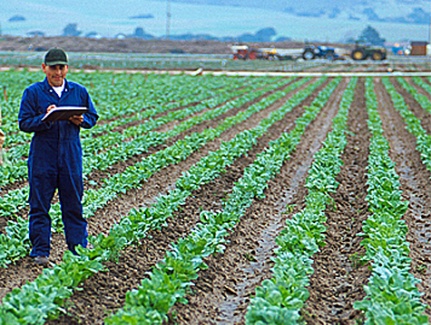 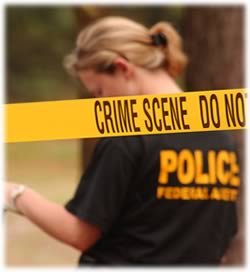 Technology for purposes like: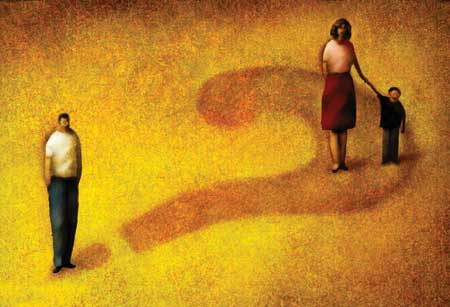 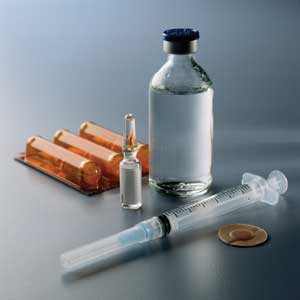 What is a Bacteria cell’s natural	2. 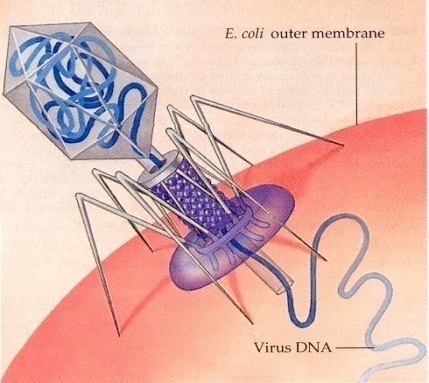 defense against a virus? What is unique about each		3. Restriction Enzyme?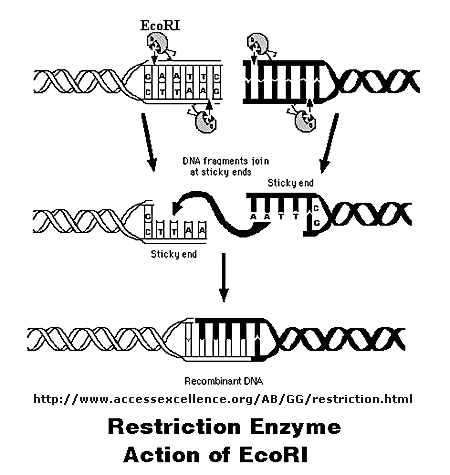 Why are “sticky ends” important?	4. Everyone is said to have their	5. 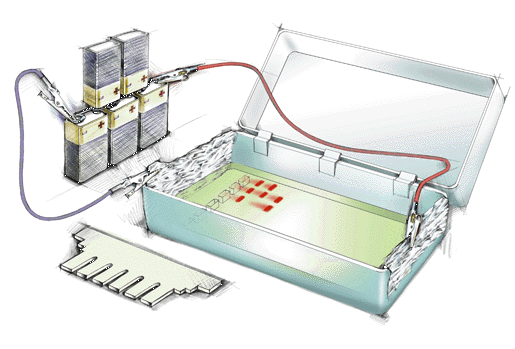 own unique DNA Fingerprint.In order to solve a crime, DNAcan be sorted by size throughthe process known as: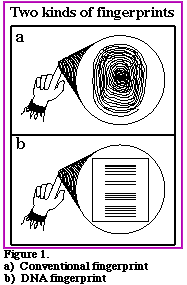 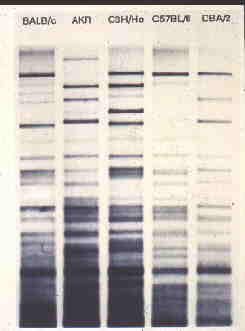 Before being loaded into a gel,	6. the DNA must first be…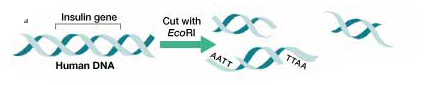 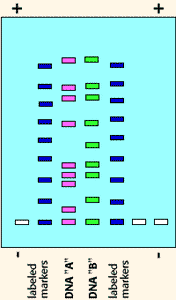 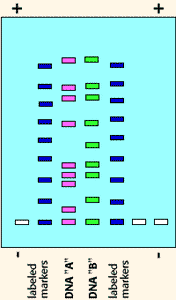 What must be done to each 		7.suspect's DNA in order to getreliable results?Uses for Recombinant DNA		8.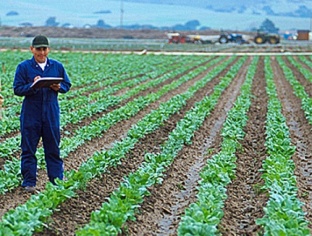 Technology include: Before the pGlo lab, what did		9. 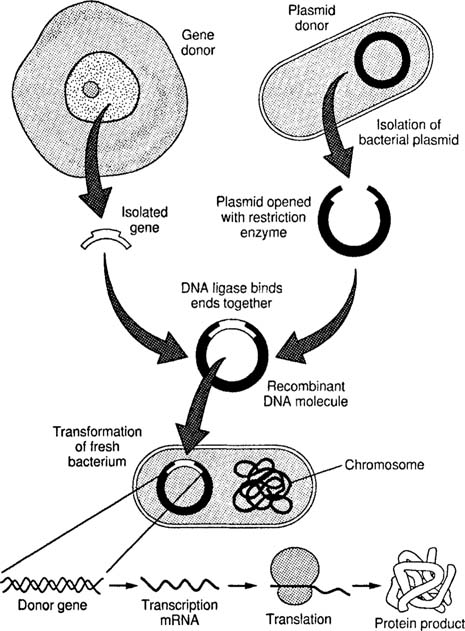 researchers have to do to boththe GFP gene and the plasmid?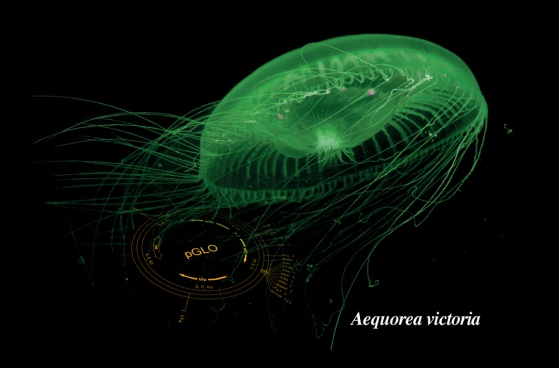 How were the plasmids		10.“Genetically Engineered”?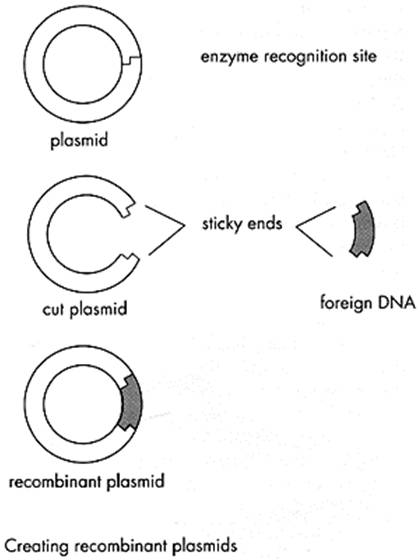 Explain what actually glowed		during the pGlo lab: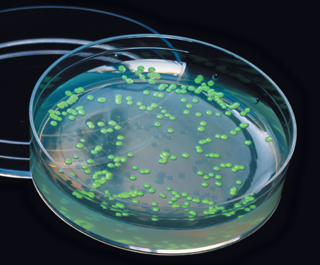 					11.Why didn’t bacteria grown		12.without sugar glow?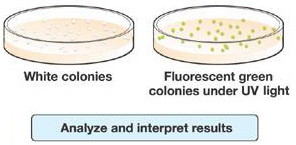 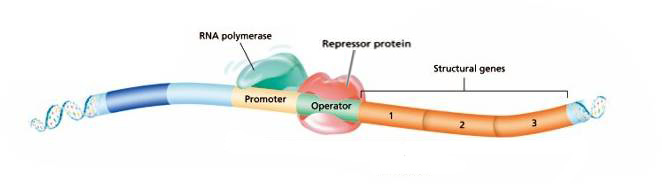 What is Gene Expression?		13.  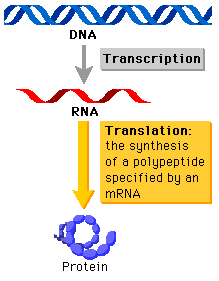 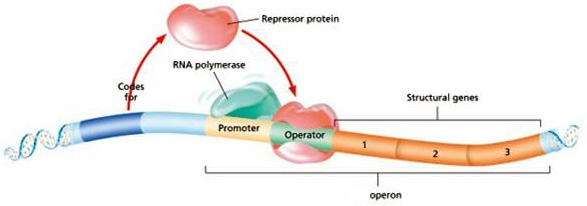 How does a repressor protein“Turn Off” a gene?			14.  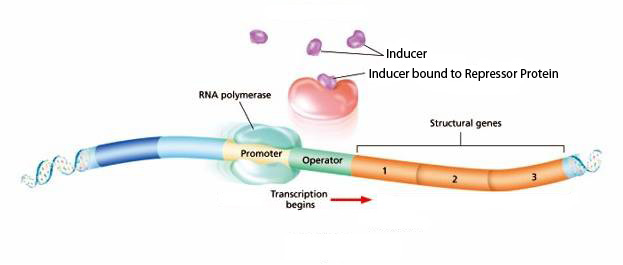 How does an inducer molecule	15.turn a gene “On”?Explain how Sugar was the		16.Inducer in the pGlo lab: